Администрация МБДОУ «Детский сад № 96» г.о. Самара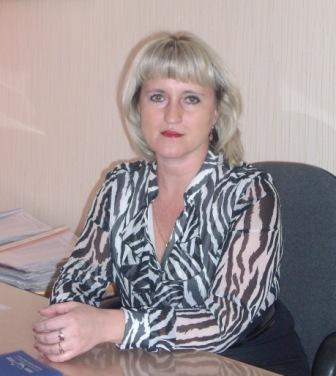 Заведующий МБДОУ «Детским садом № 96» г.о. Самара
Червякова Татьяна Викторовнаграфик работы: Понедельник - Пятница с 8.30 до 17.30Телефон (факс): (846) 330-26-66, 264-08-82
E-mail: mdou.96@yandex.ruОбразование: ВысшееСамарский государственный педагогический университет, ., учитель начальных классов по специальности педагогика и методика начального образованияПереподготовкаГОУ Самарский областной институт повышения квалификации и переподготовки работников образования по программе «Управление образовательным учреждением», 2012 год.Курсы повышения квалификации: ФГАОУ «Самарский университет» по программе «Правовая компетентность руководителя образовательной организации» 2018 годГБУ ДПО Региональный социопсихологический центр» по программе «Проектирование психологически безопасной комфортной образовательной среды» 2019 годМГПУ по программе «Обеспечение реализации Стратегии национального проекта «Развитие образования» на региональном уровне (в сфере дошкольного образования) 2019 годЦРО г.о. Самара по программе «Стратегия развития образовательной организации в условиях реализации национального проекта «Образование» 2019 годСИПКРО по программе «Разработка публичного выступления работников образовательных учреждений» 2020 годФГАОУ «Самарский университет» по программе «Правовая компетентность руководителя образовательной организации» 2020 годРАНХиГС по программе «Эпоха цифрового развития: основы цифровой трансформации» 2020 годФГАОУ «Самарский университет» по программе «Наставничество в дошкольной образовательной организации» 2020 годКвалификационная категория: аттестована на соответствии занимаемой должности в 2021 год.
Стаж работы по специальности: 30 лет
Общий стаж: 30 лет
Награждена: Благодарственное письмо Думы городского округа Самара, 2012 г.Благодарственное письмо Администрации Куйбышевского района г.о. Самара, 2012 г.Благодарственное письмо ЦРО городского округа Самара, 2013 г.         	Почетная грамота Департамента образования Администрации г.о. Самара, 2014 г.Благодарственное письмо Администрации Куйбышевского района г.о. Самара, 2014 г.Благодарственное письмо Губернатора Самарской области, 2014 г.Благодарственное письмо Губернатора Самарской области, 2015 г.Благодарственное письмо Думы городского округа Самара, 2017 г.Диплом Департамента образования Администрации г.о. Самара, 2018 г.Благодарность Министерства образования и науки Самарской области, 2022 г.Заведующий хозяйством -  Гошева Елена Вадимовнаграфик работы: Понедельник - Пятница с 8.00 до 17.00Телефоны:  330-26-66 
E-mail: mdou.96@yandex.ruОбразование: ВысшееРегиональный финансово-экономический институт г. Курск. Квалификация: экономист; по специальности бух. учет, анализ и аудит.
Стаж работы по специальности: 5 лет
Общий стаж: 17 летИнспектор по кадрам –                                        Мартьянова Татьяна Владимировнаграфик работы: Понедельник - Пятница с 8.00 до 17.00Телефоны:  330-26-66 
E-mail: mdou.96@yandex.ruОбразование: ВысшееМосковский государственный университет экономики, статистики и информатики» 2011 год, Экономист по специальности «Бухгалтерский учет, анализ и аудит»Медицинское училище №1 им. Н.Ляпиной, 1989год , медицинская сестраСтаж работы по специальности: 11 лет
Общий стаж: 33 годаГлавный бухгалтер –                                                Гурьянова Екатерина Геннадьевнаграфик работы: Понедельник - Пятница с 8.00 до 17.00Телефоны:  264-08-82 
E-mail: mdou.96@yandex.ruОбразование:ВысшееМосковская финансово-промышленная академия, 2006 г, Экономист по специальности «Бухгалтерский учет, анализ и аудит»
Стаж работы по специальности: 21 год
Общий стаж: 21 год Бухгалтер –                                                            Фазлетдинова Инна Робертовнаграфик работы: Понедельник - Пятница с 8.00 до 17.00Телефоны:  264-08-82 
E-mail: mdou.96@yandex.ruОбразование:ВысшееКуйбышевский плановый институт, 1983 год, Экономист по специальности «Экономика и планирование технического снабжения»Стаж работы по специальности: 41 год
Общий стаж: 41 годСтаршая медсестра –                                                    Шалаева Ольга Федоровнаграфик работы: Понедельник - Пятница с 8.00 до 17.00Телефоны:  330-26-66 
E-mail: mdou.96@yandex.ruОбразование: ВысшееСамарский медицинский колледж им. Н.Ляпиной, 2004 год, лечебное делоСамарский государственный педагогический университет, 2007 год, психолог.Курсы повышения квалификации:«Лечебный массаж», 2004«Арт-терапия», 2008«Особенности воспитательно-коррекционной работы в ЛПУ и РЦ», 2011годСтаж работы по специальности: 10 лет
Общий стаж: 25 лет